Формування загальнонаціональної ідентичностіяк фундаменту консолідації українського суспільстваОдним з головних завдань політики національної безпекиукраїнської держави в гуманітарній сфері є досягнення внутрішньополітичної стабільності шляхом подолання відповіднихзагроз в даній галузі, становлення дієвого громадянськогосуспільства в Україні та формування загальнонаціональноїідентичності. «Ідентичність і безпека є наскільки фундаментальними, наскільки конче потрібними для уселюдського задоволення, що люди будуть робити майже все, навіть речі, щопорушують базові норми поведінки чи зменшують їх можли424Шляхи оптимізації політики національної безпекиУкраїнської держави в гуманітарній сферівість досягти своїх інтересів, аби тільки щоб забезпечити своїфундаментальні потреби»519.В Посланні Президента України до Українського народу зазначається: «Численні історичні приклади підтверджують тойфакт, що народ, який втрачає або якого позбавляють атрибутів своєї національної та соціокультурної ідентичності, неспроможний організуватися політично і творити власну державність, приречений на асиміляцію до експансіоністськоїкультури»520.В Стратегії національної безпеки України «Україна у світі,що змінюється» чітко вказується, що нагальними завданнямиполітики національної безпеки є збереження і розвиток духовних і культурних цінностей українського суспільства, зміцнення його ідентичності на засадах етнокультурної різноманітності. Також акцентується увага на реалізації комплексу заходів державної політики, спрямованих на консолідацію українського суспільства та пошук загальнодержавного консенсусу щодо ключових питань розвитку держави521.Відтак для України на сучасному етапі є дуже актуальнимпитання формування загальнонаціональної ідентичності. Алецей процес досить складний і суперечливий. Націю можнавважати сформованою лише тоді, коли більшість громадянідентифікують свою приналежність до неї. Але сформуватисвоє відношення до нації людина може лише тоді, коли воназабезпечує собі відповідний соціокультурний і психологічнийкомфорт. Діалектика процесу полягає в тому, щоб нація забезпечувала належний рівень піклування про людину, а людина– належний рівень відданості нації. Розірвати цю взаємозалежність неможливо. Якщо нація не забезпечує належний рівень матеріального та духовного добробуту своїх громадян, товони не відчувають своєї приналежності до неї, що призводитьдо її деградації і розпаду. Якщо громадяни не проявляють патріотичні та громадянські почуття, то це також призводить допослаблення і асиміляції нації. Тому патріотизм громадянповинен поєднуватися з турботою нації про своїх громадян.519	Analytical Problem Solving. .Електронний ресурс. Режим доступу: http://www.colorado.edu/conflict/transform/apsall.htm520	Україна ХХІ століття. Стратегія реформ і суспільної консолідації. Експертна доповідь Національного інституту стратегічних досліджень до Послання Президента України до Українського народу. Електронний ресурс. Режим доступу:http://old.niss.gov.ua/book/Poslannya_2010/3.pdf521	Там само425Політика національної безпеки Української державив гуманітарній сферіЗагальнонаціональна ідентичність за своєю суттю багатовимірна. Вона може охоплювати, але не скасовувати етнічну,культурну, професійну, статеву та інші види ідентичності. Втой же час загальнонаціональна ідентичність може співіснувати з наднаціональною ідентичністю (європейською чи космополітичною). Так М. Бердяєв зазначав, що почуваючи себегромадянином світу, людина не втрачає національного почуття, так як до космічного, всесвітнього життя людина прилучається завдяки життю національному.Модель загальнонаціональної ідентичності українців повинна базуватися на засадах спільного громадянства, захистіправ і свобод громадян України незалежно від їх етнічного походження. Дана модель повинна прагнути до забезпечення балансу між пріоритетним розвитком української культури і політикою підтримки української мови та політикою підтримкимовнокультурного розмаїття держави і гарантування мовнокультурних прав та потреб національних меншин522[с. 144]. Вконтексті цього М. Грушевський стверджував, що тривкимиможуть бути відносин націй, засновані лише на взаємнійвигоді, на узгодженні своїх перспективних планів розвитку, заяких свобода, суверенітет і самобутність одного народу не зачіпають іншого523[с. 231].В Аналітичній доповіді НІСД «Культурні практики і культурнаполітика» зазначається, що на основі соціологічних дослідженьбули визначені основні критерії ідентичності українців. Зокремавказується, що в основу своєї національної ідентичності українськігромадяни покладають цілком модерні критерії, характерні для суспільств із ліберальними поглядами. Як відзначають респонденти,що для того, щоб вважатися справжнім українцем, необхідно насамперед «відчувати себе українцем» (64,8%) «проживати на території України» (40,2 %), «дотримуватися законів країни» (39,1 %),«знати українську історію та культурну спадщину»(38,7 %), «матиукраїнське громадянство» (34,5 %). (Див діагр. 1.3.1.) Віросповідання та етнічне походження не належать до числа провідних критеріїв національної ідентичності524[с. 14].522	Чупрій Л.В. Формування загальнонаціональної ідентичності українців як складова політикинаціональної безпеки в гуманітарній сфері. // Вісник Харківського національного університетуімені В.Н. Каразіна. Серія «Питання політології». Випуск 22. Харків. 2012. – С. 143–148.523	Грушевський М. С. Історія УкраїниРуси. Т. 1. – Київ, 1913. – 648 с524	А. Ермолаєв, О. Левцун, О. Мельничук, В. Щербина. Культурні практики і культурна політика.Актуальні питання соціокультурної модернізації в Україні. Аналітична доповідь. К.: НІСД. 2011. – 163 с.426Шляхи оптимізації політики національної безпеки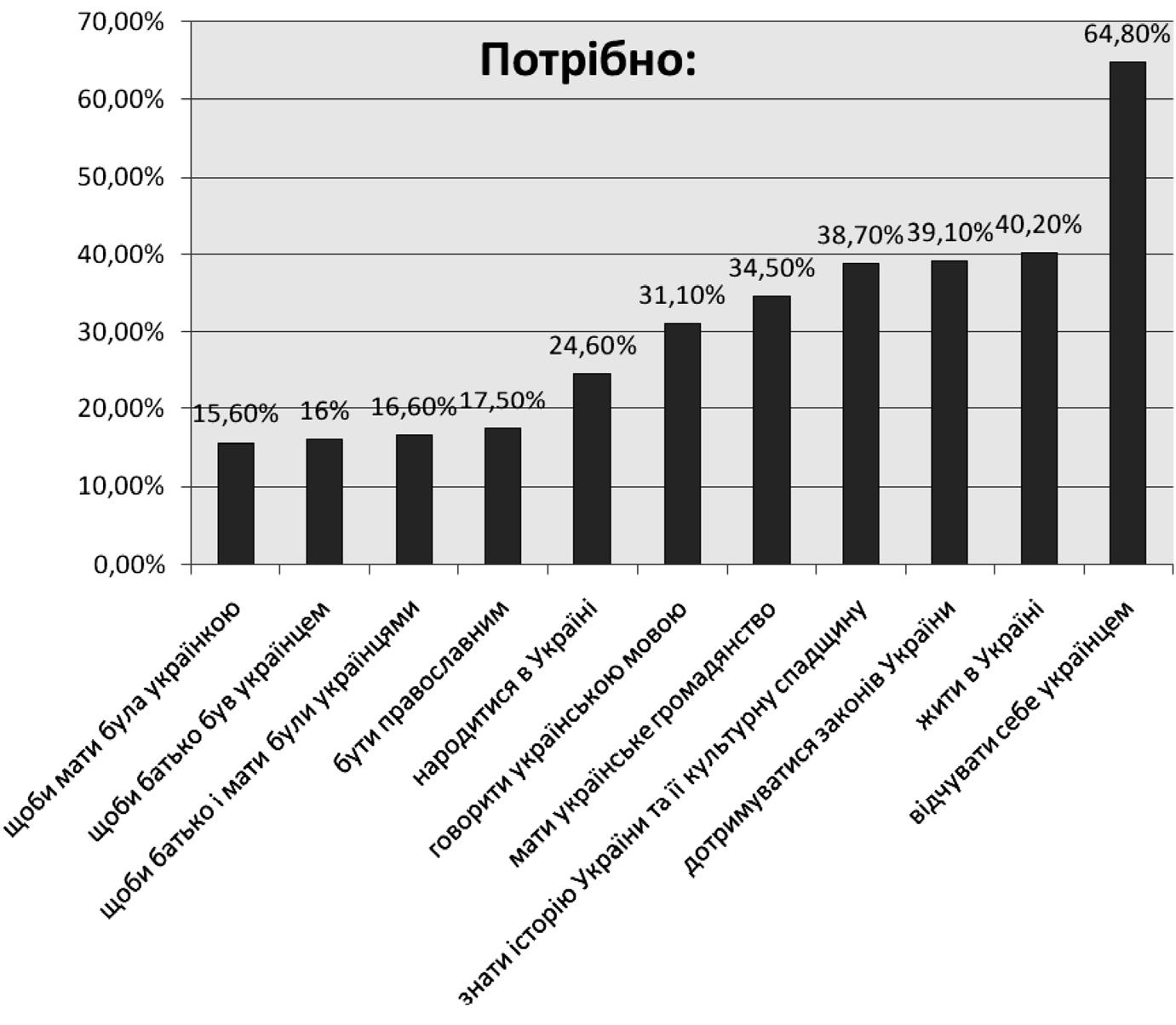 Української держави в гуманітарній сферіДіаграма 5.2.1. Критерії національної ідентичностіЧастка респондентів, які вважають «дуже важливим» вказаний критерій національної ідентичності, % (загальна сумабільше 100%, оскільки кожний пріоритет оцінювався окремо)Слід констатувати, що процес формування загальнонаціональної ідентичності в Україні стримується конфліктом ідентичностей, що спричинений:• проблемами у формуванні вітчизняної національної самосвідомості, пов'язаними з переходом від етнічного до соціальнополітичного критеріїв її утвердження;• досить сильними позиціями регіональних субідентичностей, що мають різні ціннісні домінанти;• інформаційною війною з боку Російської Федерації;• наявністю елементів пострадянської ідентичності;• низьким рівнем міжрегіональної взаємодії в соціокультурній сфері;427Політика національної безпеки Української держави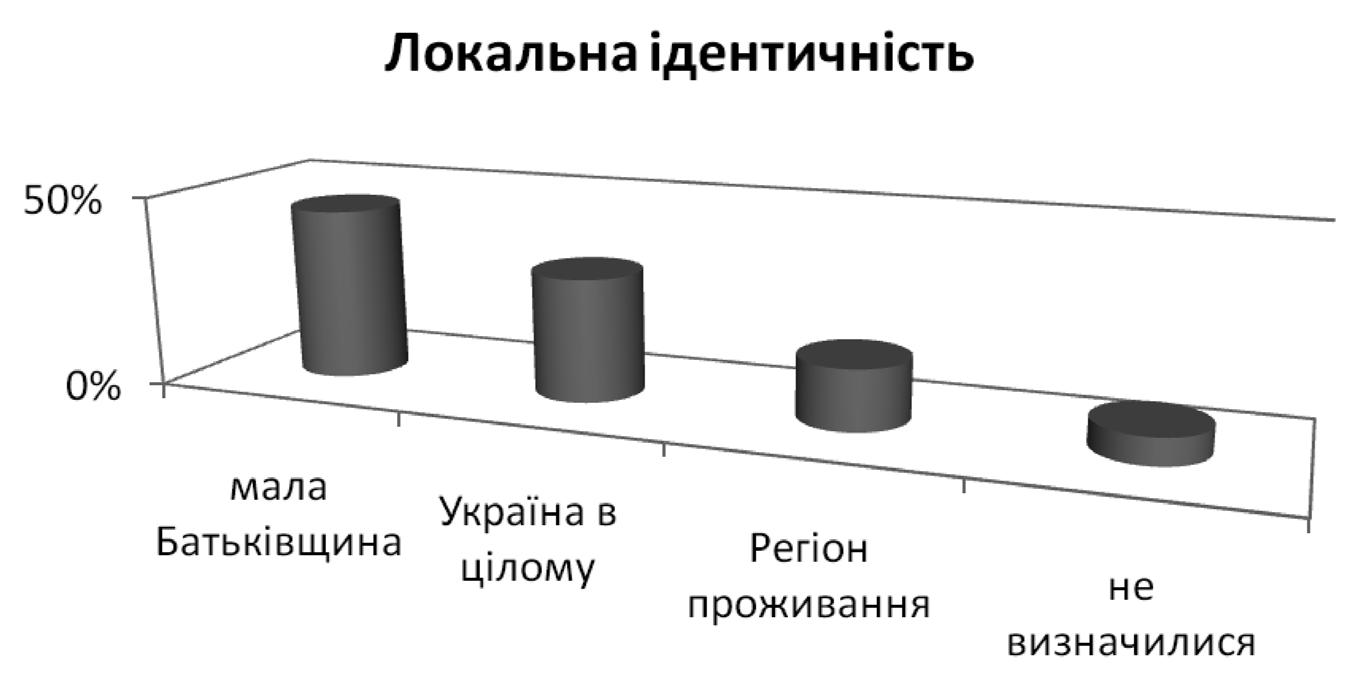 в гуманітарній сфері• недостатнім рівнем розвитку вітчизняної культури, формування історичної пам'яті та здійснення патріотичноговиховання;• впливом глобалізаційних процесів (уніфікація, масовізація культури,культ споживання);• певними особливостями ментальності українців (індивідуалізм, конформізм);• посиленням процесів відчуженняЗа даними соціологічного опитування Центру Розумкова,що проводилося в грудні 2008 року, громадяни України в першу чергу пов’язують себе з місцем проживання, тобто превалює місцева (локальна) ідентичність (41 % опитаних), майжетретина (32%) – засвідчили загальноукраїнську ідентичність.Локальна ідентичність переважає майже у всіх регіонах.В Центрі загальноукраїнську ідентичність засвідчили приблизно по 25% жителів, на Сході – 33%; на Заході та Півдні приблизно по 35%. Аналогічну закономірність виявило дослідження, проведене тим же центром у 2009 році. Знову підтвердилося, що жителям України найбільш притаманна локальна ідентичність, прив'язаність до конкретного місця проживання. Змалою Батьківщиною насамперед ідентифікували себе 45%громадян. З Україною в цілому – 32%, з регіоном проживання– 16%. Близько 7% не визначилось. (Див. діаграму 1.2.2.).Діаграма 5.2.2. Переважаючі ідентичності в Україні428Шляхи оптимізації політики національної безпекиУкраїнської держави в гуманітарній сферіПодібні дослідження, проведені у 2013 році Інститутом соціології НАН України, засвідчують дещо іншу картину. Так показники локальної (мешканець села чи міста) та регіональноїідентичності (мешканець регіону) також досить значні – відповідно 28,6 % і 7,8 % опитаних, хоча й менші ніж в попередньому дослідженні. Громадянином України себе вважаютьблизько половини респондентів (50,6 %). 2,4 % віднесли себе догромадян світу, 1,2 % – до громадян Європи, 6,6 % – громадянколишнього Радянського Союзу525[c. 390–391].Наводимо таблицю динаміки змін ідентичності з 1992 по2013 роки (на основі досліджень Інституту соціології НАН України)526Таблиця  5.2.1. Ким Ви себе перш за все вважаєте? (Дайтеодну відповідь, що найбільше підходить)1992 2000 2002 2003 2005 2006 2008 2010 2012 2013Мешканцем села,району чи міста,в якому Ви живетеМешканцем регіону(області чи кількохобластей),де Ви живетеГромадяниномУкраїниПредставником свогоетносу, націїГромадяниномколишньогоРадянського СоюзуГромадяниномЄвропи24,0	31,3	31,6	30,5	24,6	24,8	24,5	27,2	29,8	28,66,8	6,9	5,9	6,7	6,4	6,6	9,3	6,6	7,6	7,845,6	41,0	41,0	44,2	54,6	51,6	51,7	51,2	48,4	50,6–	–	3,0	3,1	2,1	1,8	2,6	3,1	1,8	2,012,7	12,2	12,7	10,7	8,1	7,3	9,0	6,9	8,4	6,63,8	2,8	0,7	0,7	0,8	1,3	0,4	0,9	1,2	1,2Громадянином світу	6,4	5,6	2,7	2,4	2,5	2,9	1,7	3,1	2,4	2,4ІншеНе відповіли–	–	1,6	1,4	1,0	0,7	0,6	0,8	0,3	0,70,6	0,2	0,8	0,2	0,1	0,1	0,1	0,3	0,1	0,2525	Шульга М. Дрейф на узбіччі. Двадцять років суспільних змін в Україні/М.Шульга. – К.: ТОВ«Друкарня «Бізнесполіграф», – 2011. – 448с.526	Українське суспільство 1992–2013. Соціологічний моніторинг/за ред. д.ек.н. В. Ворони,д.соц.н. М. Шульги. – К.:Інститут соціології НАН України, – 2010. – 660 с.429Політика національної безпеки Української державив гуманітарній сферіСпостерігається збільшення локальної ідентичності (на 4,6 %),загальноукраїнської ідентичності (на 5%), зменшення пострадянської ідентичності (на 6 %).Існування проблем міжрегіональної взаємодії в соціокультурній сфері також виявлено при проведенні якісних соціологічних опитувань у форматі фокусгруп. Учасники фокусгрупового дослідження у різних регіонах України (м. Київ,м. Севастополь, м. Луганськ, м. Котовськ, м. Львів, м. Рівне,м. Черкаси, м. Дніпропетровськ, м. Тернопіль, м. Кіровоград,м. Миколаїв, м. Харків), не могли порівняти свої міста з іншими містами України, оскільки не мали достатньої інформаціїпро інші міста. Відповідно низький рівень внутрішньої географічної мобільності населення України є чинником поглиблення регіональних відмінностей ідентичності. У жителів південносхідних регіонів ще є поширеними негативні стереотипищодо мешканців західних регіонів як «бандерівців», а частиназахідняків сприймають представників південносхідних регіонів як «москалів».Подібні тенденції відмічає також Володимир Кулик зазначаючи, що особливістю України на сучасному етапі єкризові явища в сфері ідентичності, зумовлені її несформованістю та контраверсійністю. Він зазначає, що представники різних регіонів по різному бачать свою приналежність доУкраїни. Так емпіричні, дослідження зокрема проект«ЛьвівДонецьк», показують, що донеччани ідентифікуютьсебе українцями, вважають, що їхній регіон має бути частиною України, але цю Україну, яку вони хочуть мати, вони бачать інакше, ніж галичани чи кияни. Дослідник також відмічає, що ідентичність була знівельована довгим часом перебування в імперії і як наслідок цього відбулася певна мовна,культурна, етнічна асиміляція.Тому досить важливим на сучасному етапі в етнополітичній галузі є здійснення заходів, спрямованих на зменшенняваги регіональної ідентичності при гармонійному її входженню в загальноукраїнську ідентичність. Регіональна ідентичність в цьому випадку буде виступати як субідентичність відносно загальноукраїнської. Такі субідентичності не виключають віднесення себе особою (групою осіб) до загальнонаціональної спільноти.430Шляхи оптимізації політики національної безпекиУкраїнської держави в гуманітарній сферіАналізуючи кризові явища в сфері формування ідентичності, дослідник В.О. Пироженко виділяє такі джерела загроз527[с.29]:• Неповний набір ідентичностей (населення чи його певнігрупи мають етнічну чи регіональну, але не мають національної ідентичності);• Криза ознак ідентичності, що полягає у відсутності абознеціненні серед певної категорії населення конкретнихознак, навколо яких мала б формуватися певна ідентичність;• Неадекватні цілям, національним інтересам чи інтересамдержавної політики способи утвердження ідентичності(насильницькоадміністративні чи репресивні способи).Проблема подолання кризи ідентичності в значній мірі посилюється процесами глобалізації, що розмивають національнукультуру та посилюють маргінілізацію українського суспільства.Розглядаючи глобалізаційні процеси, слід відзначити суперечливі аспекти їх впливу на Україну. З одного боку процесистановлення і зміцнення державності потребують інтенсифікації процесів національнокультурного відродження, а з іншого – процес модернізації соціальноекономічної системивимагає найширшої відкритості країни, що сприяє проникненню негативних зовнішніх впливів – масової культури,низькопробного зарубіжного інформаційного продукту, деструктивних нерелігійних культів тощо.В умовах глобалізаційних процесів тільки збереження власної національноцивілізаційної ідентичності буде сприяти формуванню стійкого і консолідованого суспільства, здатного відповісти на численні виклики сучасного світу і здійснити повноцінну економічну, соціальну й політичну модернізацію528[с.13].Формування загальнонаціональної ідентичності стримується також певними особливостями ментальності українців,зокрема досить високим рівнем індивідуалізму, ізоляціонізмута недовіри один до одного та суспільства в цілому. Відомийдослідник Євген Головаха в даному контексті зазначає: «Досвід вивчення соціальнопсихологічних особливостей свідчить,що загальною рисою населення України (з урахуванням регіональних розбіжностей) є ізоляціонізм. Причому впродовж ос527	В.О. Пироженко. Гуманітарна складова національної безпеки: предмет дослідження та колоосновних проблем.//Стратегічна панорама. №2. 2005. – С.27–35528	Вільсон Е.Українці:несподівана нація. – К.:Видавництво «К.І.С.», – 2004. – 552 с.431Політика національної безпеки Української державив гуманітарній сферітанніх двадцяти років цей чинник (ознака) став більш вираженим у всіх регіонах. Ця обставина — істотна перешкода длявстановлення зв’язків усередині суспільства, формування групової солідарності і нашої подальшої інтеграції, коли йдетьсяпро міжнародну співпрацю»529.Результати дослідження «Український характер», проведеного Центром соціальних досліджень «Софія» у березні 2011р.н підтверджують думки експертів. За їхніми данними (42,8%)опитаних «однозначно згодні» або «швидше, згодні» з тим, що«більшість людей постарається використати Вас у своїх ціляхабо обдурити, якщо випаде така нагода». Практично стільки ж(43,6 %) респондентів тією чи іншою мірою поділяють думку,що більшості людей можна довіряти. Загалом, можна стверджувати, що українці хитаються між довірою і недовірою дооточення, і така невизначеність уже сама по собі є несприятливим суспільним чинником530.Ці результати також підтверджуються даними «Європейського соціального дослідження – 2009», згідно з якими українські громадяни посідають одне з останніх місць серед жителів європейських країн за рівнем довіри людям («більшостілюдей загалом»). Для нашої країни цей показник дорівнює4,11 баллам за 10бальною шкалою, що інтерпретується як хитання між довірою і недовірою (з ухилом до недовіри). Для порівняння у Данії цей показник становить 6,92 бала, у Норвегії– 6,62, у Фінляндії – 6,45, у Швеції – 6,35 бала531[с. 94].Аналізуючи причини кризи національної ідентичності, слідвиокремити також таке явище як домінування в більшості суспільних сфер відчуження («отчуждения»)532[с. 314]. В ґрунтовному академічному дослідженні «Україна: на шляху досоціального залучення. Регіональна доповідь із людського розвитку 2011 року «Від трансформації – до суспільства для всіх»віділяються такі види відчуження533:529 Головаха Є., Горбачик А. Тенденції соціальних змін в Україні та Європі: за результатами «Європейського соціального дослідження» 2005–2009. – К.: Інститут соціології НАН України, –2010.– 117 с.530	Андрій Єрмолаєв, Олександр Левцун. «Вишневий сад» українського традиціоналізму.//Дзеркало тижня. №21 від 10 червня 2011 року.531 Головаха Є., Горбачик А. Тенденції соціальних змін в Україні та Європі: за результатами «Європейського соціального дослідження» 2005–2009. – К.: Інститут соціології НАН України, 2010.– 117 с.532	М.Т. Степико. Українська ідентичність: феномен і засади формування. К. 2011. – 334 с.533	Інститут демографії та соціальних досліджень імені М.В. Птухи. Публікації. // [Електроннийресурс]. Режим доступу: http://www.idss.org.ua/public.html432Шляхи оптимізації політики національної безпекиУкраїнської держави в гуманітарній сфері•Економічне – низький рівень доходів, значний розривміж доходами бідних і багатих, обмежені можливості зайнятості, незадовільні житлові умов;• Культурноосвітнє – недостатній рівень розвитку культурних індустрій та нерівномірний рівень доступу для певних груп населення до освітніх і культурних послуг;• Соціальне – обмеженість системи соціального захисту,недоступність якісної медичної освіти, обмеженість соціальних зв’язків;• Політичне – обмеженість щодо реалізації політичнихправ і свобод.Найбільш потужною формою соціального відчуження єекономічне, яке в значній мірі впливає на всі інші форми. Такзгідно рейтингу українського Forbes за 2012 рік сукупне багатство 200 найбагатших людей перевищує $93 млрд. – майжетри річні бюджети України. В той же час ми маємо значні показники бідності. Так, впродовж 2007–2012 років динамікапоказників бідності за прожитковим мінімумом та національною межею бідності коливалася у межах 2628 %. Особливо небезпечним є те, що 24% українських сімей, в яких обидвачлени сім’ї працюють, живуть за межею бідності (За результатами соціологічного дослідження, проведеного Центром іменіРазумкова в січні 2012 року)534.Згідно з дослідженням ООН в 2013 році доходи найбагатших 10% українців були в 5,4 рази більші за 10% найбідніших.Однак, за оцінками деяких експертів, в Україні співвідношення статків найбагатших і найбідніших становить 40:1. В останньому рейтингу «Людського розвитку», що проводить ООН,Україна посіла 83 місце серед 187 країн. Хоча на думку директора представництва ПРООН в Україні Рікарда Рігера, якщовідкорегувати загальний український показник на різницюміж доходами найбагатших та найбідніших українців, то вінзменшиться майже на 10 пунктів. Він вважає, що розрив міжбагатими та бідними в Україні, різниця між можливістю доступу до різних благ – освіти, медицини – є достатньо великим535. Такий значний розрив приводить до зростання соціального напруження, посилення негативного відношення части534	24% українських сімей живуть за межею бідності. // [Електронний ресурс]. Режим доступу:http://news.finance.ua/ua/~/1/0/all/2012/01/29/267288535	Майнова нерівність привернула увагу політиків.// // [Електронний ресурс]. Режим доступу:http://www.bbc.co.uk/ukrainian/business/2012/09/120913_poverty_politics_az.shtml433Політика національної безпеки Української державив гуманітарній сферіни громадян країни до заможних українців. Так дослідник Володимир Резнік під час круглого столу «Перспективи модернізації в Україні і тенденції змін суспільної свідомості» зазначив,що за даними соціологічних опитувань 14% респондентів вважають, що багаті люди в Україні «повинні сидіти у в’язниці»,а 87 % українців переконані в нечесності походження першогокапіталу більшості нинішніх багатих людей в Україні і лише 3%певні, що ці капітали зароблені чесним шляхом, завдяки таланту та новаторському мисленню536. «Це означає, що суспільствоможе спалахнути у будьяку секунду, і ніхто не зможе сказати,коли і де», – зазначив Анатолій Гриценко537. Події Євромайдану яскраво засвідчили, що українське суспільство спалахнулоі більшість громадян, які вийшли на Майдан, вийшли насамперед проти свавілля клановоолігархічної влади, на захист воїхправ і свобод.Науковці Інституту демографії та соціальних дослідженьімені М.В. Птухи пропонують такі шляхи подолання економічного відчуження:• Розробка програм щодо викорінення абсолютної бідності та зменшення відносної бідності населення;• Створення механізмів мотивації економічної активностінаселення, подолання безробіття та забезпечення зайнятості населення;• Зменшення нерівності шляхом запровадження прогресивної шкали оподаткування доходів;• Створення програм забезпечення доступності житла тазменшення тягара житловокомунальних витрат для незахищених верств населення538.За даними експертів слід констатувати також значний рівень політичного відчуження, що найбільш повно проявився вперіод правління В. Януковича.Так за результатами Європейського соціального дослідження, які представляв фонд «Демократичні ініціативи» накруглому столі в Інституті соціології НАНУ, рівень довіри ук536	3% українців вірять у те, що нинішні багатії нажили капітал чесно (опитування). //// [Електронний ресурс]. Режим доступу: http://www.unian.ua/news/5527193ukrajintsivviryatuteschoninishnibagatijinajilikapitalchesnoopituvannya.html537	За кількістю мільярдерів найбідніша у Європі Україна обігнала навіть Польщу. // [Електронний ресурс]. Режим доступу: http://www.politdumka.kiev.ua/ukraineworld/worldaboutukraine/54520110311214912.html538	Інститут демографії та соціальних досліджень імені М.В. Птухи. Публікації. //// [Електронний ресурс]. Режим доступу: http://www.idss.org.ua/public.html434Шляхи оптимізації політики національної безпекиУкраїнської держави в гуманітарній сферіраїнців за 10бальною шкалою до парламенту у 2011 року становив 1.99 бала (останнє місце серед 26 європейських країн).Рівень довіри до судовоправової системи був 2.26 бала (останнє місце), до міліції – 2.50 бала (останнє місце).За рівнем довіри політикам (1.85 бала) Україна випереджлалише Грецію, а за довірою політичним партіям (1.99 бала) випереджала лише Грецію та Хорватію і знаходиться на одномурівні з Болгарією539.Таблиця  5.2.2. Динаміка довіри до владноправових іміжнародних організацій населення України за результатамичотирьох хвиль Європейського соціального дослідження (2005– 2011 рр.) (середній бал за шкалою: 0 – «зовсім не довіряю»,10 – «повністю довіряю»ДовіраДовіраДовіраДовіраДовіраДовіраДовіраДругаВерховн судовоій Раді	правовійсистеміміліціїполіти	політичкам	нимпартіямЄвропейськомупарламентуООНхвиля(2005 р.)Третяхвиля(2007 рік)Четвертахвиля(2009 рік)Пятахвиля(2011 рік)4,80	3,91	3,30	3,74	3,61	4,83	4,732,32	2,45	2,61	2,04	2,31	3,89	3,751,66	1,91	2,27	1,51	1,66	3,58	3,561,99	2,26	2,50	1,85	1,99	3,97	3,99Динаміка довіри до владних структур за 2005–2011 рокизасвідчує, що найнижчим ці показники були у 2009 році, у 2011році вони дещо зросли, але залишаються у 2 рази меншими ніжу 2005 році. Слід відзначити цікавий факт, що рівень довіригромадян України до Європейського парламенту і ООН у дварази вищий ніж довіра до власних урядових структур. Післяперемоги Євромайдану рівень довіри до влади зріс, хоча й не єдуже високим. За результатами опитувань Центру Разумковапроведених у вересні 2014 року 52,7 % респондентів вважають,що нинішня політика держави в сфері безпеки і оборони435Політика національної безпеки Української державив гуманітарній сферічастково чи в повному обсязі відповідає національним інтересам. Водночас 30,9% опитаних не вірять у таку здатність влади540.Високий рівень недовіри до владних структур посилюєзневіру громадян України у можливості влади вирішити основоположні проблеми українців, підвищити їх матеріальний тадуховний добробут. В цих умовах громадяни більше довіряютьне владним структурам, а церкві, громадським організаціям,органам самоуправління населення, іноді навіть злочинним угрупуванням, що на їх думку мають значний вплив у українському суспільстві. Так за даними Інституту соціології НАН України 32, 3 % українців у 2010 році на запитання: Як Ви думаєте, які соціальні групи відіграють значну роль у житті українського суспільства? – відповіли, що це мафія, злочиннийсвіт. При цьому цей показник є одним з найвищих. Вищий показник був лише у лідерів політичних партій – 36,5%. А у 2012мафія, злочинний світ вийшли на перше місце з показником– 38,6 %.Табл.  5.3.3. Як Ви думаєте, які соціальні групи відіграютьзначну роль у житті українського суспільства (за данимиІнституту соціології НАН України) [с. 536]541РобітникиСеляниСоціальні групи2010 рік,%	2012рік, %25,2	23,718,7	16,2ІнтелігенціяПідприємці, бізнесмениКерівники держпідприємствСлужбовці держапаратуПенсіонериКерівники сільхозпідприємств13,732,113,424,53,87,112,131,412,628,44,97,5540 Опитування проводили з 5 по 10 вересня. Опитали 2014 респондентів у всіх регіонах Україниза винятком Криму. Помилка вибірки не перевищує 2,3% з імовірністю 0,95.http://www.uceps.org/ukr/socpolls.php?cat_id=27541	Українське суспільство 1992–2012. Соціологічний моніторинг/за ред. д.ек.н. В. Ворони,д.соц.н. М. Шульги. – К.:Інститут соціології НАН України, – 2010. – 660 с.436Шляхи оптимізації політики національної безпекиУкраїнської держави в гуманітарній сферіЛідери політичних партій	36,532,4ВійськовіПрацівники міліції,служби безпекиСудді тапрацівники прокуратуриМафія, злочинний світІншіНіхто не відіграєВажко сказатиНе відповіли6,714,417,032,31,63,613,30,15,113,718,438,61,44,213,40,1В цілому аналізуючи соціальне самопочуття українців, слідзасвідчити, що у 2011 році українці були найменш задоволеніжиттям (4.82 бала за 10бальною шкалою), порівнянно з громадянами 26 європейських країн, і відчували себе найменш щасливими (5.86 бала), а у незадоволенні діяльністю уряду (2.25бала) та станом економіки (2.25 бала) гірше за українців почувалися лише греки542. Слід також відмітити досить високий рівень страхів українців. Найбільше українці бояться зростанняцін (80,6 %), безробіття (79,4 %), невиплати зарплат, пенсій(65,8 %), зупинки підприємств (35,7 %), зростання злочинності(45,5 %)543[с.594].Підсумовуючи дані тенденції, слід констатувати що посилення економічного, політичного та інших типів відчуженняпризводить до послаблення загальнонаціональної ідентичності.Відтак недостатній рівень загальнонаціональної ідентичності призводить до посилення загроз національній безпецікраїни, серед яких ми можемо виділити544:• Кризу легітимності політичних інститутів;• Десуверенізацію, посилення сепаратизму, тероризму;542	Рівень довіри українців до влади – один з найнижчих у Європі//Тиждень. Електроннийресурс. Режим доступу: http://tyzhden.ua/News/72023543	Українське суспільство 1992–2012. Соціологічний моніторинг/за ред. д.ек.н. В. Ворони,д.соц.н. М.Шульги. – К.:Інститут соціології НАН України, 2010. – 660 с.544	Розумний М., Андрусів В. Формування національної ідентичності як пріоритет політики безпеки.// Політичний менеджмент №3, 2010. – С. 116.437Політика національної безпеки Української державив гуманітарній сфері• Конфлікт політичних інтересів;• Цивилізаційну невизначеність та перебування в «сірійзоні» міжнародної політики;• Недостатній рівень розвитку громадянського суспільства.Ці загрози призводять до посилення напруження та протистояння в українському суспільстві. Представники соціальнихгруп із конкуруючими ідентичностями сприймають діяльністьсвоїх опонентів як загрозу власним інтересам, а відтак зменшується чи взагалі зникає прагнення до діалогу та пошукукомпромісу зі спірних питань, а протиріччя стають нерозв’язними. Будьякий крок супротивника сприймається як загрозливий, що знову ж таки посилює соціальну напругу. При цьому навіть корисні для суспільства починання однієї з сторінбудуть сприйматися як негативні, так як вони можуть принести «користь» оппонентам.Даний механізм ми спостерігаємо у політичній боротьбі провладних та опозиційних сил, що здебільшого представляють інтереси груп населення з різними ідентичностями. На жаль, вониздебільшого не прагнуть до діалогу та порозуміння, а орієнтуються передусім на власні інтереси, прикриваючись при цьомутурботою про країну, і все роблять для того, щоб дискредитувати один одного, що постійно приводить до конфронтацій і доситьнегативно відображається на внутрішньополітичній ситуації тав значній мірі псує міжнародний імідж України.Особливо ці протистояння посилюються під час виборчихперегонів, коли виникає прагнення певних політичних сил доперемоги будьякою ціною і починають проповідувати ідеї тацінності, які посилюють сепаратистські настрої чи взагаліможуть розколоти Україну.Ще одним негативним наслідком фрагментації політичногополя через протистояння конкуруючих ідентичностей є низькалегітимність політичних інститутів, особливо вищих органівдержавної влади [с. 26]545. Рівень довіри населення до них є досить низьким. Це в свою чергу збільшує вразливість вітчизняної політичної еліти для зовнішнього тиску, так як за умов зростання політичної нестабільності в світі (парад революцій в дея545 Україна: політичні стратегії модернізації : зб. науковоаналітичних доп. / за ред. М.М. Розумного (заг. ред.), О.А. Корнієвського, В.М. Яблонського, С.О. Янішевського. – К. : НІСД, 2011. –328 с.438Шляхи оптимізації політики національної безпекиУкраїнської держави в гуманітарній сферіких регіонах), певні зовнішні політичні сили можуть погрожувати владі підтримкою виступу населення проти неї.Недостатній рівень загальнонаціональної ідентичності також може спричиняти відцентрові та сепаратистські тенденціїу національних меншин. Особливо це актуально для етнічнихгруп, які компактно проживають на прикордонних територіях, так як вони починають ідентифікувати себе з народами сусідньої країни. А це може спричинити загрозу територіальнійцілісності країни, так як частина представників національнихменшин можуть звернутися до сусідних країн за допомогою,які висунуть до України територіальні претензії. У випадку,якщо держава не буде здійснювати ефективні кроки по нейтралізації вищезгаданих загроз, може сформуватися ситуація,коли негативна спрямованість суспільних процесів призведедо втрати суверенітету держави. В значній мірі це може бутизумовлено критичним зниженням рівня функціонування політичної системи, спричиненого внутрішніми та зовнішнімиконфліктами, що й спричинить неспроможність її щодо вирішення більшості проблем. Це на жаль і проявилося у випадкуз російськомовним населенням, частина якого на сході і півднікраїни, маючи проросійську регіональну ідентичність, підтримало сепаратистські настрої, анексію Криму та інтервенціюРосійської Федерації на сході країни.Несформованість загальнонаціональної ідентичності призводить також до посилення зовнішньополітичної невизначеності країни. Перебуваючи на межі західної і східної цивілізацій, Україна не може визначити чіткий зовнішньополітичнийкурс і стає полем боротьби глобальних гравців. Не може створити вона і належний авторитет в регіоні, постійно коливаючись між європейською та російською зовнішньополітичноюорієнтацією. Так згідно опитування, проведеного Центром Разумкова у лютому 2012 року, на запитання: Який напрям зовнішньої політики має бути пріоритетним для України? 36.7%респондентів відповіли, що – відносини з країнами ЄС, 31.0% – відносини з Росією, 8.1% – з іншими країнами СНД, 3.3з іншими країнами, 1% – зі США, 19.9% – важко відповісти,не відповіли546.546	Який напрям зовнішньої політики має бути пріоритетним для України? (динаміка, 2002–2012).Електронний ресурс. Режим доступу: http://razumkov.org.ua/ukr/poll.php?poll_id=305439Політика національної безпеки Української державив гуманітарній сферіТабл  5.2.4. Динаміка зовнішньополітичних орієнтаційУкраїни 2005–2012 (Центр Разумкова)ВідноВідноВідноЗ іншимиЗВажко відпосинисинисиникраїнами	іншимивісти,Лютий2012з країнами ЄС36,7з США1,0з Росією31,0СНД8,1країнами	не відповіли3,3	19,9Лютий2011Березень2009Лютий2008Лютий2007Січень2006Січень200535,727,636,132,827,237,00,91,90,71,01,31,240,448,641,438,443,438,87,28,98,19,812,77,73,62,72,43,14,43,312,310,311,314,810,911,9Останні дослідження, що проводила в період 4–9 грудня2013 року компанія Research & Branding Group щодо зовнішньополітичних орієнтацій України, засвідчили, що 46% українців підтримують інтеграцію країни в ЄС, а 36% – до Митногосоюзу. Кожен п’ятий житель України не зміг зробити однозначний вибір (Див.діагр 1.2.1.)Діагр.  5.2.3. Зовнішньополітичні прагнення українців заданими Research & Branding GroupЄС (Європейський Союз)Митний СоюзВажко відповісти193646Відтак в Україні можна виділити декілька груп ідентичностей, які прагнуть бути загальнонаціональними. Перша – національнопатріотичні ідентичності, що спрямовані на збереженнясамобутності українського народу, його культури, мови,звичаїв, обрядів. Друга – проєвропейські ідентичності, щоспрямовані на підтримку європейських демократичних ціннос440Шляхи оптимізації політики національної безпекиУкраїнської держави в гуманітарній сферітей та сприяють тіснішій інтеграції та входження до Європейського союзу. Третя група – проросійські ідентичності, що спрямовані на впровадження російської мови на теренах України таактивне зближення з Російською Федерацією. Ці ідентичностіі особливо останні дві, знаходячись у стані протистояння та боротьби між собою ведуть до збільшення внутрішньополітичного напруження і посилення сепаратистських тенденцій.В цих умовах слід констатувати, що активна підтримка української мови як державної, активне формування загальнонаціональної культури на основі культури українського титульного етносу та культур національних меншин сприятимеформуванню загальнонаціональної ідентичності. Саме спільна ідентичність є основою буття даної спільноти (політичноїнації). Якщо члени спільноти мають високий рівень національної самосвідомості, то при політичному врегулюванні існуючих у суспільстві суперечностей і проблем, вони схильні до обмеження своїх особистих, групових чи корпоративних інтересів задля досягнення загальносуспільної злагоди.Для вироблення ефективної внутрішньої політики державиу сфері формування загальнонаціональної ідентичності слідактивніше досліджувати зарубіжний досвід, зокрема досвідСША, ЄС. Так як Україна прагне до інтеграції з ЄС, ми повинні враховувати досвід формування європейської ідентичності,яка є наднаціональною. Дослідники виділяють три етапи формування загальноєвропейської ідентичності: формуванняструктури ідентичності, формування спільної ідентичності нарівні політичних інститутів і формування спільної ідентичності на рівні суспільства547. Перший етап передбачає визначеннязмісту, основних цінностей, моделей поведінки тощо. На другому етапі відбувається формування ідентичності на рівні політичних інститутів. На даному етапі передбачається формування політичної еліти, яка засвоює цінності загальнонаціональноїідентичності і впроваджує їх у політичному житті. Третій етаппередбачає розвиток діалогу та стратегічної комунікації.Основними ключовими ознаками європейської ідентичності є: знання європейських законів і прав, демократичні цінності, пріоритет прав і свобод людини і громадянина, лояльність до політичних інститутів.547	Розумний М., Андрусів В. Формування національної ідентичності як пріоритет політики безпеки. Політичний менеджмент №3, 2010. – С. 119.441Політика національної безпеки Української державив гуманітарній сферіАле аналізуючи загальноєвропейську ідентичність, слідобов’язково підкреслити, що вона не заперечує і не відкидає національні ідентичності. Так дослідник Е. Райтер зазначає, що«слід не усувати відмінності, а поєднувати розмаїття. Мирнийпорядок і ціннісна орієнтація Європи не повинні підмінити ідентичність європейських народів і націй. Вони мають вибудуватинад старими націями додаткове європейство»548. Тобто загальноєвропейська ідентичність передбачає формування багаторівневої моделі співіснування та взаємодії етнічних та національнихспільнот під спільним знаменником Євросоюзу, основними рисами якої є мультикультурність і толерантність. Розглядаючи загальноєвропейську ідентичність слід констатувати, що на данийчас вона перебуває в процесі становлення. Слід зазначити, щоєвропейська молодь значною більшою мірою, ніж населенняЄвропи в цілому, відчуває себе в першу чергу європейцями. Такопитування, проведене кілька років тому серед громадянВеликобританії, Франції, Німеччини та Італії у віці 2135 років,тобто серед представників покоління, що виросло в умовахоб’єднаної Європи, показало, що майже третина молодих людейвважала себе скоріше європейцями, ніж громадянами своєїкраїни549. Останнім часом у Євросоюзі спостерігаються певніпроблеми в даній сфері, зокрема криза мультикультуралізму, іУкраїна, враховуючи це, повинна підтримувати розвиток українського титульного етносу та національних меншин, налагоджуючи між ними діалог та взаєморозуміння.Досліджуючи досвід США, слід відзначити, що в основіїхньої ідентичності лежать ідеї демократії, лібералізму, свободи, рівності, захисті прав людини і громадянина, патріотизмута почуття місійності та винятковості. Дослідниця Х. Рестадвважає, що американська унікальність і є справжня ідентичність Сполучених Штатів. Вона зазначає, що ідеологія винятковості складається з таких основних елементів: якісної відмінності США від інших країн світу, а також щирої віри американців у свою глобальну місію та імунітет Америки до законів історії (імперії минулого розпалися, а Сполучені Штатирозвиватимуться і створять глобальну ліберальнодемократичну систему)550. І самі американці підтримують ці ідеї, що548 Райтер Э. Идея европейской федерации // Современная Европа. – 2000. – Вып. 2. – Апрельиюнь.  http://www.ieras.ru/journal/journal2.2000/8.htm.549	Григорий Вайнштейн. Европейская идентичность. Возникающая реальность или фантом. //[Електронний ресурс]. Режим доступу: http://www.politcom.ru/8315.html550	Декілька слів про американську винятковість: історія та сучасні тенденції. Електронный ресурс. Режим доступу: http://www.fundgp.com/ua/events/news/620/442Шляхи оптимізації політики національної безпекиУкраїнської держави в гуманітарній сферіпідтверджують дані соціологічних досліджень. КомпаніяGALLUP в 2010 році провела опитування, згідно якого 80% жителів Америки впевнені в тому, що їхня Батьківщина «відрізняється унікальністю, яка робить США найбільшою і найважливішою країною світу», а 58% переконані, що унікальністьСША визнає і президент Б. Обама. Таку думку підтримують83% демократів, які вважаються супротивниками доктриниунікальності. Слід також відзначити, що 61% республіканцівпереконані, що Б. Обама у виключну велич Америки не вірить.66% американських громадян впевнені в тому, що СполученіШтати не тільки можуть, а й повинні бути світовим лідером551.Всі ці дані підтверджують високий рівень патріотизму американців. Хоча звичайно він не повинен трансформуватись у самовпевненість та зверхність до інших, а прагнення США допоширення свободи та демократичних цінностей не повинноперетворитися у їх насаджування та реалізацію власних прагматичних національних інтересів під прикриттям популяризації демократії. Самуель Хантінгтон, описуючи американськийпатріотизм, використовує термін «Американське Кредо»\American Creed. «Американське Кредо» – це універсальніідеологічні та культурні принципи (свобода, демократія, релігія, верховенство права, індивідуалізм, расова і етнічна рівність і т.д.), повага американців до своєї країни, до її прапору,гімну, законів, політичних інститутів з однієї сторони і захистдержавою прав і свобод громадян з іншої сторони. Всі ці ознаки є важливими рисами американської ідентичності, що можетакож бути прикладом для України.Як негативний приклад формування національної ідентичності ми використовуємо досвід Російської Федерації, яка консолідує народ формуванням образу внутрішнього (опозиціонерів) чи зовнішнього (фашистобандерівців, янки) ворога.Росія виховує власне населення на прикладі імперського минулого, коли велич імперії часто підтримувалася агресивнимивійськовими методами. Дані соціологічного опитування це підверджують. На запитання: Чи вважаєте Ви свою країну понаддержавою? 64% респондентів відповіли – так. 18 % вважають,що її положенння як понаддержави похитнулося, але в незначній мірі552. На жаль сприйняття себе як понаддержави без кри551	Декілька слів про американську винятковість: історія та сучасні тенденції. Електронный ресурс. Режим доступу: http://www.fundgp.com/ua/events/news/620/552	А.Г. Смирнова Формирование национальной идентичности в России:легко ли быть русскими?// [Електронний ресурс]. Режим доступу: http://pravoslavie.chestisvet.ru/download/s224/s5.pdf443Політика національної безпеки Української державив гуманітарній сферітичного осмислення та врахування минулого, призвело до тогощо Російська федерація перетворюється в тоталітарну країну,повторюючи помилки Радянського союзу, коли пропагувалися нібито прогресивні гуманістичні ідеї – єдності, братерства,свободи, дружби народів, а засоби їх реалізації були антигуманними, досить часто злочинними. Відтак Російська федерація пропагуючи ідеї дружби сусідніх народів, при найменшійможливості посилює відцентрові тенденції на сході і півдні України. Вона анексує Крим та продовжує підтримувати найманців та териростів на сході. Це політика подвійних стандартів,що активно використовував Радянський союз і використовуєсьогодні Росія.В цілому підсумовуючи, слід відзначити, що формуваня загальнонаціональної ідентичності є одним з головних завданьУкраїнської держави на сучасному етапі. Для його реалізаціїпотрібно актуалізувати зусилля відповідних державних структур та неурядових організації у сфері суспільних і насампередміжетнічних відносин.В основі формування загальнонаціональної ідентичностіповинні лежати такі засади:• Ідея поліетнічної, соціальної, політичної злагоди на основі загальноприйнятої мети – забезпеченя духовного і матеріального добробуту громадян України;• Ідея патріотизму, любові до України як визначальної цінності;• Національна самоповага та повага до представників інших націй та національних меншин;• Захист прав і свобод людини і громадянина незалежновід етнічної приналежності та інших відмінностей;• Високий рівень політичної та правової культури населення;• Розвиток дієвого громадянського суспільства.Ці напрямки цілком підтверджуються соціологічними дослідженнями, згідно яких громадяни країни вважають основними чинниками об’єднання нації – соціальноекономічнийдобробут, загальні традиції, мову, права людини тощо553.Політика ідентичності в Україні має бути орієнтована напідтримку мови, культури, традицій, вірувань усіх етнічнихспільнот і засновуватися на ідеях етнічного плюралізму, на553 Що може об'єднати Україну?//Результати опитування КМІСу та Інституту прав людини 10–28квітня 2012 року.444Шляхи оптимізації політики національної безпекиУкраїнської держави в гуманітарній сферіможливості співіснування та симбіотичного розвитку різнихетнічних груп у межах поліетнічного простору554[с. 304].В етнонаціональній сфері потрібно сформувати і законодавчо закріпити Концепцію етнонаціональної політики України, дебули б розроблені її ключові засади та чітко визначені базовіпоняття етнонаціональної політики: «титульний етнос», «національність», «корінні народи», «етнічна група», «етнічна спільнота» тощо, так як деякі поняття, зокрема «корінні народи» доситьпо різному тлумачачаться в міжнародних і українських нормативноправових документах. Потрібно здійснювати подальшевдосконалення вітчизняного законодавства у сфері забезпечення прав національних меншин.На рівні держави слід розробити і реалізувати ефективнізаходи щодо підтримки процесу мовнокультурного відродження етнічних спільнот України; сприяти вільному функціонуванню та розвитку української мови та мов національнихменшин; створити механізми щодо сприяння задоволенні мовних, культурних, освітніх потреб українців за кордоном; посилити контроль над міграційними процесами.Політика ідентичності має ґрунтуватися на захисті прав ісвобод всіх громадян України, незалежно від їх національноїприналежності, дотримання принципів непорушності державного суверенітету й територіальної цілісності, партнерськихта добросусідських відносин з іншими країними світу.